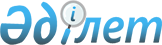 О внесении изменений в решение Уалихановского районного маслихата от 30 декабря 2021 года № 3-14с "Об утверждении бюджета Актуесайского сельского округа Уалихановского района на 2022-2024 годы"Решение Уалихановского районного маслихата Северо-Казахстанской области от 13 сентября 2022 года № 3-22 c.
      Уалихановский районный маслихат РЕШИЛ:
      1. Внести в решение Уалихановского районного маслихата "Об утверждении бюджета Актуесайского сельского округа Уалихановского района на 2022-2024 годы" от 30 декабря 2021 года № 3-14 с следующие изменения:
      пункт 1 изложить в новой редакции:
       "1. Утвердить бюджет Актуесайского сельского округа Уалихановского района на 2022-2024 годы согласно приложениям 1, 2 и 3 к настоящему решению соответственно, в том числе на 2022 год в следующих объемах:
      1) доходы – 40 720 тысяч тенге:
      налоговые поступления – 1 836,9 тысяч тенге;
      неналоговые поступления – 88,7 тысяч тенге;
      поступления от продажи основного капитала – 0 тысяч тенге;
      поступления трансфертов – 38 794,4 тысяч тенге;
      2) затраты – 41 621,1 тысяч тенге;
      3) чистое бюджетное кредитование – 0 тысяч тенге:
      бюджетные кредиты – 0 тысяч тенге;
      погашение бюджетных кредитов – 0 тысяч тенге;
      4) сальдо по операциям с финансовыми активами – 0 тысяч тенге:
      приобретение финансовых активов – 0 тысяч тенге;
      поступления от продажи финансовых активов государства – 0 тысяч тенге;
      5) дефицит (профицит) бюджета – - 901,1 тысяч тенге;
      6) финансирование дефицита (использование профицита) бюджета – 901,1 тысяч тенге:
      поступление займов – 0 тысяч тенге;
      погашение займов – 0 тысяч тенге;
      используемые остатки бюджетных средств –901,1 тысяч тенге.";
      пункт 8 изложить в новой редакции:
       "8. Учесть в сельском бюджете на 2022 год целевые трансферты из районного бюджета, в том числе:
      1) на содержание аппарата;
      2) на освещение улиц;
      3) на содержание клуба (центра досуга);
      4) на обеспечение функционирования автомобильных дорог;
      5) на благоустройство.";
      приложение 1 к указанному решению изложить в новой редакции согласно приложению к настоящему решению.
      2. Настоящее решение вводится в действие с 1 января 2022 года. Бюджет Актуесайского сельского округа Уалихановского района на 2022 год 
					© 2012. РГП на ПХВ «Институт законодательства и правовой информации Республики Казахстан» Министерства юстиции Республики Казахстан
				
      Cекретарь Уалихановского районного маслихата 

М. Абдулов
Приложение к решениюУалихановского районного маслихатаот 13 сентября 2022 года № 3-22 сПриложение 1 к решениюУалихановского районного маслихатаот 30 декабря 2021 года № 3-14 с
Категория 
Категория 
Категория 
Наименование
Сумма, тысяч тенге
Класс 
Класс 
Наименование
Сумма, тысяч тенге
Подкласс
Наименование
Сумма, тысяч тенге
1
1
1
2
3
1) Доходы 
40 720
1
Налоговые поступления
1 836,9
04
Налоги на собственность
1 836,8
1
Налоги на имущество
90
3
 Земельный налог
46,8
4
Налог на транспортные средства
1 700
05
Внутренние налоги на товары, работы и услуги
0,1
3
Поступления за пользование природных и других ресурсов
0,1
2
Неналоговые поступления
88,7
01
Доходы от государственной собственности
80
5
Доходы от аренды имущества, находящегося в государственной собственности
80
06
 Прочие неналоговые поступления
8,7
1
Прочие неналоговые поступления
8,7
3
Поступления от продажи основного капитала
0
4
Поступления трансфертов
38 794,4
02
Трансферты из вышестоящих органов государственного управления
38 794,4
3
Трансферты из районного (города областного значения) бюджета
38 794,4
Функциональная группа
Функциональная группа
Функциональная группа
Наименование
Сумма, тысяч тенге
Администратор бюджетных программ
Администратор бюджетных программ
Наименование
Сумма, тысяч тенге
Программа
Наименование
Сумма, тысяч тенге
1
1
1
2
3
2) Затраты
41 621,1
01
Государственные услуги общего характера
23 025,4
124
Аппарат акима города районного значения, села, поселка, сельского округа
23 025,4
001
Услуги по обеспечению деятельности акима города районного значения, села, поселка, сельского округа
23 025,4
07
Жилищно-коммунальное хозяйство
1 800
124
Аппарат акима города районного значения, села, поселка, сельского округа
1 800
008
Освещение улиц в населенных пунктах
1 200
011
Благоустройство и озеленение населенных пунктов
600
08
Культура, спорт, туризм и информационное пространство
15 971
124
Аппарат акима города районного значения, села, поселка, сельского округа
15 971
006
Поддержка культурно-досуговой работы на местном уровне
15 971
12
Транспорт и коммуникации
822
124
Аппарат акима города районного значения, села, поселка, сельского округа
822
013
Обеспечение функционирования автомобильных дорог в городах районного значения, селах, поселках, сельских округах
150
045
Капитальный и средний ремонт дорог автомобильных дорог в городах районного значения, селах,поселках,сельских округах
672
15
Трансферты
2,7
124
Аппарат акима города районного значения, села, поселка, сельского округа
2,7
048
Возврат неиспользованных (недоиспользованных) целевых трансфертов
2,7
3) Чистое бюджетное кредитование
0
Бюджетные кредиты
0
Категория 
Категория 
Категория 
Наименование
Сумма, тысяч тенге
Класс 
Класс 
Наименование
Сумма, тысяч тенге
Подкласс
Наименование
Сумма, тысяч тенге
5
Погашение бюджетных кредитов
0
01
Погашение бюджетных кредитов
0
1
Погашение бюджетных кредитов, выданных из государственного бюджета
0
4) Сальдо по операциям с финансовыми активами
0
Приобретение финансовых активов
0
Поступления от продажи финансовых активов государства
0
5) Дефицит (профицит) бюджета
-901,1
6) Финансирование дефицита (использование профицита) бюджета
901,1
7
Поступление займов
0
01
Внутренние государственные займы
0
2
Договоры займа
0
Функциональная группа
Функциональная группа
Функциональная группа
Наименование
Сумма, тысяч тенге
Администратор бюджетных программ
Администратор бюджетных программ
Наименование
Сумма, тысяч тенге
Программа
Наименование
Сумма, тысяч тенге
16
Погашение займов
0
Категория 
Категория 
Категория 
Наименование
Сумма, тысяч тенге
Класс 
Класс 
Наименование
Сумма, тысяч тенге
Подкласс
Наименование
Сумма, тысяч тенге
8
Используемые остатки бюджетных средств
901,1
01
Остатки бюджетных средств
901,1
1
Свободные остатки бюджетных средств
901,1